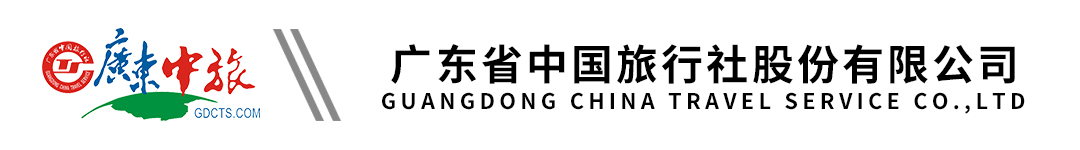 【纯玩】夏日韩国·乐享首尔5天 |  1日自由活动 | 广州往返 | 全程五花特二酒店行程单行程安排费用说明其他说明产品编号KR20240407001SJT出发地广州市目的地韩国-首尔行程天数5去程交通飞机返程交通飞机参考航班【广州-首尔】（参考航班：CZ 0935-1355或1105-1525 ）【广州-首尔】（参考航班：CZ 0935-1355或1105-1525 ）【广州-首尔】（参考航班：CZ 0935-1355或1105-1525 ）【广州-首尔】（参考航班：CZ 0935-1355或1105-1525 ）【广州-首尔】（参考航班：CZ 0935-1355或1105-1525 ）产品亮点☆ 方便快捷：广州往返，精选豪华航空·直航首尔仁川机场~☆ 方便快捷：广州往返，精选豪华航空·直航首尔仁川机场~☆ 方便快捷：广州往返，精选豪华航空·直航首尔仁川机场~☆ 方便快捷：广州往返，精选豪华航空·直航首尔仁川机场~☆ 方便快捷：广州往返，精选豪华航空·直航首尔仁川机场~天数行程详情用餐住宿D1【广州--首尔】早餐：自理     午餐：自理     晚餐：韩式料理   首尔周边五花特二D2【首尔】早餐：酒店早餐     午餐：韩式部队火锅     晚餐：自理   首尔周边五花特二D3【首尔】早餐：酒店早餐     午餐：人参鸡汤     晚餐：自理   首尔周边五花特二D4【首尔】早餐：酒店早餐     午餐：自理     晚餐：自理   首尔周边五花特二D5【首尔--广州】早餐：酒店早餐     午餐：自理     晚餐：自理   无费用包含1、往返机票，现时机税及燃油附加费；韩国团队签证费用；1、往返机票，现时机税及燃油附加费；韩国团队签证费用；1、往返机票，现时机税及燃油附加费；韩国团队签证费用；费用不包含1. 境外司陪人员服务费 RMB100 元/人/天；1. 境外司陪人员服务费 RMB100 元/人/天；1. 境外司陪人员服务费 RMB100 元/人/天；预订须知A）2-12岁以内（不含12岁）小童价；温馨提示简况： 韩国位于亚洲大陆东北部朝鲜半岛南半部。东、南、西三面环海。属温带季风气候，年均气温13℃-14℃，年均降水量约1300毫米-1500毫米。退改规则1、如果不成团，提前7天通知，可协商转团或者无损退团，不作任何赔偿。签证信息韩国团体签证所需资料：报名材料大陆护照报名:护照首页扫描件（有效期至少 6 个月以上）保险信息建议游客自行购买个人旅游意外保险。具体保险险种请在报名时咨询销售人员并购买，出游时请携带保险资料。保险信息参考酒店（韩国五花）：